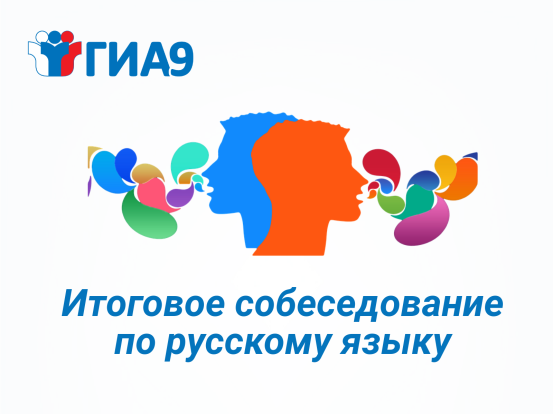 ЗАДАНИЕ 1. ЧТЕНИЕ 
Время на подготовку: 2 минуты 
Время на выполнение: до 2 минут 
Что самое важное: ТЕМП ЧТЕНИЯ и ИНТОНАЦИЯКакого размера будет текст? В тексте будет 160-200 слов. Для сравнения: в демоварианте размер текста составляет 177 слов. Что делать 2 минуты при подготовке? 
Прочитать про себя текст (лучше дважды). Продумать, как правильно произнести даты, цифры, названия, фамилии ,имена, отчества.  Начать готовиться к пересказу, запоминая главные мысли. Можно ли при подготовке к чтению выписывать слова в поле для заметок? Нет, поле для заметок выдаётся, когда ученик приступает к заданию№2.
Можно ли делать пометки в тексте? Да, можно. Можно ли при подготовке читать текст вслух? Да, можно.Насколько быстро читать текст? 
Если Вы уложитесь в 2 минуты, то получите +1 балл за темп речи, поэтому не следует читать слова слишком медленно (по слогам). Также нежелательно читать текст очень быстро (многие ученики слишком торопятся). Не торопитесь! Как делать меньше ошибок? Во время чтения ведите пальцем по тексту. Этот приём многим помогает.Какую ошибку будет обидно допустить? Апробация показала, около 30% девятиклассников не умеют «считывать» знак ударения в словах. Постарайтесь не быть среди тех 30%, кто неправильно ставит ударение в слове, где уже указано, на какую букву падает ударение Что самое сложное в задании? В ЛЮБОМ тексте будут встречаться цифры, и иногда их непросто произнести правильно. Самое сложное – это склонение числительных. Например, очень часто встречается ошибка, когда говорят «более пятиста (шестиста и т.д.)» вместо «более пятисот (шестисот и т.д.)». Могут ли попасться слова со сложным ударением? Да, могут попасться, но могут и НЕ попасться. Советуем изучить ударения в сложных словах, ведь всё равно через 2 года при подготовке к ЕГЭ придётся учить ударения. Однако не стоит бросать ВСЕ силы на изучение ударений, тем более что разрешается допустить одну орфоэпическую ошибку (ошибку, связанную с ударениями). Какая должна быть интонация? Интонация должна соответствовать пунктуационному оформлению текста (так звучит критерий). Поэтому следует обращать внимание на знаки препинания. 
Совет: не следует бросать все силы на правильную интонацию. Она оценивается всего 1 баллом. 1 балл дадут, даже если в единичных случаях интонация была неверной. 0 поставят лишь при условии, что текст в целом был прочитан монотонно. Следующие задания куда важнее, они принесут намного больше баллов.